Instytut Humanistyczno-Artystyczny. Projektowanie graficzne I stopnia karta ZAJĘĆ (SYLABUS)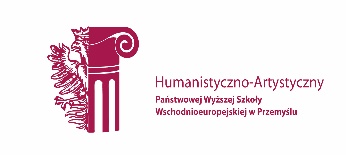     I. Zajęcia i ich usytuowanie w harmonogramie realizacji programu2. Formy zajęć dydaktycznych i ich wymiar w harmonogramie realizacji programu studiów.3. Cele zajęć                                                                                                                                                                              C 1 - Celem przedmiotu jest zapoznanie studenta z najnowszymi zjawiskami i trendami w projektowaniu graficznym na tle dziejów tego obszaru sztuki użytkowej.                                                                                                              4. Wymagania wstępne w zakresie wiedzy, umiejętności i innych kompetencji.Wiedza z zakresu historii sztuki, historii grafiki oraz sztuki współczesnej.5. Efekty uczenia się dla zajęć, wraz z odniesieniem do kierunkowych  efektów uczenia się.6. Treści kształcenia – oddzielnie dla każdej formy zajęć dydaktycznych (W- wykład, K- konwersatorium, L- laboratorium, P- projekt, PZ- praktyka zawodowa)W-wykład7. Metody weryfikacji efektów uczenia się  /w odniesieniu do poszczególnych efektów/8. Narzędzia dydaktyczne9. Ocena osiągniętych efektów uczenia się  9.1. Sposoby ocenyOcena podsumowująca9.2. Kryteria oceny10. Literatura podstawowa i uzupełniająca:Literatura podstawowa:K. Dydo, A. Dydo, Polski plakat w 21 wieku, Wyd. Galeria Plakatu, Kraków 2008.P. Rypson, Nie gęsi. Polskie projektowanie graficzne 1919–1949, Wyd. Karakter, Kraków 2011.J. Mrowczyk, M. Warda, PGR Projektowanie graficzne w Polsce, Karakter, Kraków 2010.
Literatura uzupełniająca: Q. Newark, Design  dzisiaj. Podręcznik grafiki użytkowej,  ABE Dom Wydawniczy, Warszawa 2006.2+3D Ogólnopolski kwartalnik projektowy, Kraków.3. K. Lenk, Krótkie teksty o sztuce projektowania, Wyd. Słowo/obraz/terytoria, 2011.11. Macierz realizacji zajęć12. Obciążenie pracą studenta13. Zatwierdzenie karty zajęć do realizacji.1. Odpowiedzialny za zajęcia:                                             Dyrektor Instytutu:Przemyśl, dnia  …………1.Jednostka prowadząca kierunek studiówInstytut Humanistyczno-Artystyczny2. Nazwa kierunku studiówProjektowanie Graficzne3. Forma prowadzenia studiówstacjonarne4. Profil studiówpraktyczny5. Poziom kształcenia studia I stopnia6. Nazwa zajęćWspółczesne projektowanie graficzne7. Kod zajęćPG P088. Poziom/kategoria zajęćZajęcia kształcenia kierunkowego (zkk)9. Status przedmiotuObowiązkowy10. Usytuowanie zajęć w harmonogramie realizacji zajęćSemestr V, VI11. Język wykładowypolski12.Liczba punktów ECTSSem. V-2 pkt. ECTS/ sem. VI- 2 pkt .ECTS13. Koordynator zajęćDr MartaTrojanowska14. Odpowiedzialny za realizację zajęćDr MartaTrojanowskaWykładWĆwiczeniaCKonwersatoriumKLaboratoriumLProjektPPraktykaPZInne30 h/30 h------Lp.Opis efektów uczenia się dla zajęćOdniesienie do kierunkowych efektów uczenia się - identyfikator kierunkowych efektów uczenia sięW_01Posiada wiedzę o teoretycznych i praktycznych zagadnieniach związanych z grafiką użytkową oraz o dokonaniach i aktualnych trendach sztuk  z  obszaru sztuk wizualnych.P6S_WGK_W01W_02Zna historię sztuki, najważniejsze dzieła należące do poszczególnych dziedzin sztuki;P6S_WGK_W02W_03Zdaje sobie sprawę z oddziaływania dawnej sztuki, w tym grafiki, na dzieła współczesne, ma podstawową wiedzę na temat heraldyki i zna jej powiązania ze współczesnym projektowaniem identyfikacji wizualnych;P6S_WGK_W03W_04Posiada wiedzę o dotychczasowych dokonaniach i aktualnych trendach sztuk wizualnych, ze szczególnym uwzględnieniem obszaru grafiki użytkowej; zna cele i efekty pracy grafika projektanta; wykazuje się wiedzą potrzebną do rozpoznania stylu dzieła projektowo-graficznego, zna cechy wskazujące na technikę druku, na określenie gatunku dzieła, w określonych przypadkach – także jego autora.P6S_WGK_W09W_05Zna i rozumie podstawowe pojęcia i zasady z zakresu ochrony własności intelektualnej i prawa autorskiego oraz ma  świadomość wagi zagadnień etycznych jakie obowiązywać powinny grafika projektanta.P6S_WGK_W17U_01Umie w oparciu o wiedzę z zakresu sztuki współczesnej  podejmować samodzielnie decyzje odnośnie do realizacji i projektowania własnych prac artystycznychP6S_UWP6S_UUK_U04U_02Posiada umiejętność przygotowania typowych prac pisemnych (w tym opisu dzieła sztuki i wydarzenia artystycznego) i wystąpień ustnych, dotyczących zagadnień szczegółowych na temat różnych dziedzin twórczości plastycznej, z wykorzystaniem podstawowych pojęć teoretycznych, a także różnych źródełP6S_UWP6S_UUK_U08K_01Poszerza wiedzę niezbędną do realizacji planowanych zadań w oparciu o dostępne źródła.P6S_KRK_K01K_02Potrafi poddawać analizie i kompilować informacje pochodzące z różnych źródeł.       P6S_KR        K_K02Lp.Tematyka zajęć – szczegółowy opis bloków tematycznych semestr  VL. godzinW 1Co to jest projektowanie graficzne. 5W 2Z dziejów projektowania graficznego. 5W 3Stałość i zmienność typografii.5W 4Współczesne projektowanie książek i czasopism.4W 5Ilustracja.3W 6Plakat dawniej i dziś.3W 7Polska Szkoła Plakatu – analiza zjawiska i próby ustalenia ram czasowych. Plakat po Polskiej Szkole.5RazemRazem30 hLp.Tematyka zajęć – szczegółowy opis bloków tematycznych semestr  VIL. godzinW 8Od piktogramu po system informacji wizualnej. Grafika informacyjna.5W 9Od logotypu po księgę identyfikacji wizualnej.5W10Największe wyzwania. Identyfikacje państw. 3W11Projektowanie graficzne a Internet.5W12„Bez etykietki smutno”. Projektowanie opakowań.3W13Projektowanie dla reklamy. Etyka w projektowaniu graficznym.5W14Pogranicza projektowania graficznego.4RazemRazem30 hSymbol efektu uczenia sięForma weryfikacjiForma weryfikacjiForma weryfikacjiForma weryfikacjiForma weryfikacjiForma weryfikacjiForma weryfikacjiSymbol efektu uczenia sięEgzamin ustnyEgzamin pisemnyKolokwiumProjektSprawdzian wejściowySprawozdanieInneW_01XW_02XW_03XW_04XW_05XU_01XU_02XK_01XK_02XSymbolRodzaj zajęćN 1Wykład połączony z prezentacją przykładów do poruszanych zagadnień. N 2Wykład- omówienie wybranych istotnych zagadnień tematycznych, dyskusja merytoryczna  N 3Wykład – podsumowanie wykładu.Projekt F1Ocena za wiedzę nabytą w ramach wykładu oraz poziom tej wiedzy. Wykład 1 w sem. VF2Ocena za wiedzę nabytą w ramach wykładu oraz poziom tej wiedzy. Wykład 2 w sem. VF3Ocena za wiedzę nabytą w ramach wykładu oraz poziom tej wiedzy. Wykład 3 w sem. VF4Ocena za wiedzę nabytą w ramach wykładu oraz poziom tej wiedzy. Wykład 4 w sem. VF5Ocena za wiedzę nabytą w ramach wykładu oraz poziom tej wiedzy. Wykład 5 w sem. VF6Ocena za wiedzę nabytą w ramach wykładu oraz poziom tej wiedzy. Wykład 6 w sem. VF7Ocena za wiedzę nabytą w ramach wykładu oraz poziom tej wiedzy. Wykład 7 w sem. VF8Ocena za wiedzę nabytą w ramach wykładu oraz poziom tej wiedzy. Wykład 8 w sem. VIF9Ocena za wiedzę nabytą w ramach wykładu oraz poziom tej wiedzy. Wykład 9 w sem. VIF10Ocena za wiedzę nabytą w ramach wykładu oraz poziom tej wiedzy. Wykład 10 w sem. VIF11Ocena za wiedzę nabytą w ramach wykładu oraz poziom tej wiedzy. Wykład 11 w sem. VIF12Ocena za wiedzę nabytą w ramach wykładu oraz poziom tej wiedzy. Wykład 12 w sem. VIF13Ocena za wiedzę nabytą w ramach wykładu oraz poziom tej wiedzy. Wykład 13 w sem. VIF14Ocena za wiedzę nabytą w ramach wykładu oraz poziom tej wiedzy. Wykład 14 w sem. VIW 1Zaliczenie z oceną za semestr VI na podstawie oceny F1, F2,F3,F4,F4,F5,F6,F7,F8,F9,F10,F11F12,F13,F14 ( średnia zwykła)Symbol efektu uczenia sięNa ocenę 3Na ocenę 3,5Na ocenę 4Na ocenę 4,5Na ocenę 5W_01, W_02, W_03, W_04, W_05Osiągnięcie zakładanych efektów uczenia się z pominięciem niektórych ważnych aspektów z zakresu wiedzy o dotychczasowych dokonaniach i aktualnych trendach w sztukach wizualnych, ze szczególnym uwzględnieniem obszaru grafiki użytkowej. Student uczęszcza na zajęcia, rozumie przekazywane treści. Potrafi nazwać i opisać obszary współczesnego projektowania graficznego.Osiągnięcie zakładanych efektów uczenia się z pominięciem niektórych istotnych aspektów z zakresu wiedzy o środkach warsztatowych z zakresu grafiki projektowej. Student powinien rozpoznawać dzieła wskazanego współczesnego artysty w Polsce i  na świecie. Sporządzać analizę jego dzieł oraz rozróżniać i nazywać stosowane przez niego techniki. Zna cele i efekty pracy grafika projektanta; wykazuje się wiedzą potrzebną do rozpoznania stylu dzieła projektowo-graficznego.Osiągnięcie zakładanych efektów uczenia się z pominięciem niektórych mniej istotnych aspektów z zakresu wiedzy o projektowaniu graficznym. Potrafi Wyjaśniać i posługiwać się podstawowymi terminami i pojęciami dotyczącymi sztuki projektowej. Potrafi wskazać reprezentantów i wymienić ich prace. Aktywnie i zaangażowanie  uczestniczy w zajęciach. Osiągnięcie zakładanych efektów uczenia się obejmujących wszystkie istotne aspekty z pewnymi nieścisłościami z zakresu wiedzy o środkach warsztatowych i formalnych, zna cechy wskazujące na technikę druku, na określenie gatunku dzieła, w określonych przypadkach – także jego autora. Wykazuje się dobrą znajomością lektur iposzerza swoją wiedzę o lektury uzupełniające.Osiągnięcie zakładanych efektów uczenia się obejmujących wszystkie istotne aspekty związane z obszarem sztuki i kultury europejskiej i polskiej i światowej ze wskazaniem na obszar projektowy Zna i wykorzystuje zalecaną literaturę, posługuje się internetem i, świadomie korzysta z jego zasobów. Wykazuje się dalece wykraczającymi ponad program: wiedzą i znajomością realizacji z obszaru projektowania graficznego. Ma wiedzę i własną opinię na temat współczesnego projektowania i jest otwarty na dyskusję i  obronę swojego stanowiska.U_01, U_02Osiągnięcie zakładanych efektów uczenia się z pominięciem niektórych ważnych aspektów sztuki i projektowania graficznego. Posiada umiejętności pozyskiwania informacji z obszaru sztuki, sztuki projektowej z różnych źródeł i ich interpretacji.Osiągnięcie zakładanych efektów uczenia się z pominięciem niektórych istotnych aspektów dotyczących sztuki współczesnej. Student posiada umiejętność rozpoznawania dzieł wskazanegoartysty oraz potrafi opisać  charakterystyczne cechy twórczości oraz rozróżnić i nazwać stosowane przez niego techniki. Posługiwać się w sposób zrozumiały wiedzą zdobytą podczas zajęć..Osiągnięcie zakładanych efektów uczenia się z pominięciem niektórych mniej istotnych aspektów dotyczących działań artystycznych w obszarze grafiki projektowej, sztuce i kulturze. Posiada umiejętność pozyskiwania i rozwiązywania zagadnień związanych ze sztuką projektową, potrafi dokonać opisu i analizy dzieła wskazanego przez prowadzącego zajęcia.Osiągnięcie zakładanych efektów uczenia się obejmujących wszystkie istotne aspekty z pewnymi nieścisłościami  w określeniu kierunków w sztuce współczesnej ze zwróceniem uwagi na aspekty projektowe. Potrafi wskazać reprezentantów i wymienić ich najważniejsze  prace. Wykazuje się wysoką frekwencję podczas zajęć i aktywnie uczestniczy w dyskusji.Osiągnięcie zakładanych efektów uczenia się obejmujących wszystkie istotne aspekty związane z przedmiotem współczesne projektowanie graficzne. Posiada umiejętność dokonania analizy dzieła artystycznego,  współczesnego twórcy. Wykazuje się bardzo dobrą znajomością lektur oraz korzysta z zasobów Internetu w celu poszerzenia wiedzy z zakresu przedmiotu.K_01, K_02Student posiada w stopniu elementarnym świadomości w zakresie ocenianego efektu obejmującego umiejętność podejmowania prac z wykorzystaniem całej swojej wiedzy. Jest przygotowany do wystąpień i prezentacji zagadnień dotyczących współczesnej sztuki projektowej w kontekście sztuki.Student posiada świadomość w zakresie ocenianego efektu obejmującego rozwiązywanie problemów przekazu artystycznego przy wykorzystaniu informacji z różnych źródeł. Ma świadomość wagi  zagadnień etycznych w projektowaniu graficznym. Student posiada ponad przeciętną świadomość w zakresie ocenianego efektu obejmującego kompetencje zawodowe i społeczne. Wykazuje się umiejętnościami zbierania, analizowania i interpretowania informacji, oraz rozwijania idei. Student osiągnął w stopniu zaawansowanym umiejętności z zakresu przygotowania publicznych wystąpień z wykorzystaniem technik multimedialnych i  jest w stanie przedstawić własne refleksje dotyczące istotnych zagadnień we współczesnym projektowaniu graficznym.Symbol efektu uczenia sięOdniesienie efektu do efektów zdefiniowanych dla programuCelePrzedmiotuTreści programoweNarzędzia dydaktyczneSposoby ocenyW_01K_W01C 1, C 2, C3W1, W2, W3, W4, W5W 6, W7, W 8, W9,W10, W11,W12,W13,W14N1, N2,N3F1, F2, F3, F4, F5, F6, F7, F8, F9, F10, F11,F12,F13,F14W_02K_W02C 1, C 2, C3W1, W2, W3, W4, W5W 6, W7, W 8, W9,W10W11,W12,W13,W14N1, N2, N3F1, F2, F3, F4, F5, F6, F7,F8, F9,F10, F11, F12, F13,F14W_03K_W03C 1, C 2, C3W1, W2, W3, W4, W5W 6, W7, W 8, W9,W10W11,W12,W13,W14N1, N2, N3F1, F2, F3, F4, F5, F6, F7, F8, F9, F10, F11, F12, F13,F14W_04K_W09C 1, C 2, C3W1, W2, W3, W4, W5W 6, W7, W 8, W9,W10W11,W12,W13,W14N1, N2, N3F1, F2, F3, F4, F5, F6, F7, F8, F9, F10, F11, F12, F13,F14W_05K_W17C 1, C 2, C3W1, W2, W3, W4, W5W 6, W7, W 8, W9,W10W11,W12,W13,W14N1, N2, N3F1, F2, F3, F4, F5, F6, F7, F8, F9, F10, F11, F12, F13,F14U_01K_W04C 1, C 2, C3W1, W2, W3, W4, W5W 6, W7, W 8, W9,W10W11,W12,W13,W14N 3F1, F2, F3, F4, F5, F6, F7, F8, F9, F10, F11, F12, F13,F14U_02K_U08C 1, C 2, C3W1, W2, W3, W4, W5W 6, W7, W 8, W9,W10W11,W12,W13,W14N3F1, F2, F3, F4, F5, F6, F7, F8, F9, F10, F11, F12, F13,F14K_01K_K01C 1, C 2, C3W1, W2, W3, W4, W5W 6, W7, W 8, W9,W10W11,W12,W13,W14N1, N2, N3F1, F2, F3, F4, F5, F6, F7, F8, F9, F10, F11, F12, F13,F14K_02  K_K02C 1, C 2, C3W1, W2, W3, W4, W5W 6, W7, W 8, W9,W10 W11,W12,W13,W14N1, N2, N3F1, F2, F3, F4, F5, F6, F7, F8, F9, F10, F11, F12, F13,F14Forma aktywnościŚrednia liczba godzin na zrealizowanie aktywnościUDZIAŁ W WYKŁADACH 30 / 30UDZIAŁ W ĆWICZENIACH/UDZIAŁ W KONWERSATORIACH/LABOLATORIACH/ PROJEKTACH / UDZIAŁ W PRAKTYCE ZAWODOWEJ/UDZIAŁ NAUCZYCIELA AKADEMICKIEGO W EGZAMINIE 2/2 UDZIAŁ W KONSULTACJACH1/1                                                                        Suma godzin kontaktowych33 / 33 SAMODZIELNE STUDIOWANIE TREŚCI WYKŁADÓW14/14SAMODZIELNE PRZYGOTOWANIE DO ZAJĘĆ KSZTAŁTYJĄCYCH UMIEJETNOŚCI PRAKTYCZNE/PRZYGOTOWANIE DO KONSULTACJI1 hPRZYGOTOWANIE DO EGZAMINU I KOLOKWIÓW2 hSuma godzin pracy własnej studenta17/17  Sumaryczne obciążenie studenta50/50 LICZBA PUNKTÓW ECTS ZA ZAJĘCIA2 pkt. ECTS/ 2pkt. ECTSOBCIĄŻENIE STUDENTA ZAJĘCIAMI KSZTAŁTUJACYMI UMIEJĘTNOŚCI PRAKTYCZNE0/0LICZBA PUNKTÓW ECTS ZA ZAJĘCIA KSZTAŁCUJĄCE UMIEJĘTNOŚCI  PRAKTYCZNE0/0